КОНСПЕКТ ОРГАНИЗОВАННОЙ ДЕЯТЕЛЬНОСТИ ПО ФОРМИРОВАНИЮ ЦЕЛОСТНОЙ КАРТИНЫ МИРА В МЛАДШЕЙ ГРУППЕ«Едем, плаваем, летаем»Воспитатель: Варенникова О.Ю..Цели и задачи:1Дать детям представление о транспорте, как о средстве передвижения по земле, по воздуху, по воде. Использовать эту тему в разных видах деятельности.Задачи: Развивающая.Развивать речевое дыхание, общую и мелкую моторику, мышление, воображение, учить отгадывать загадки. Закреплять артикуляцию звуков. Упражнять координацию движений, сопровождающихся речевыми упражнениями. Учить детей изменять темп речи.Обучающая: Продолжать знакомить детей с разными видами транспорта.Активизация словаря: транспорт, дорога, рельсы, шпалы, самолет, корабль, поезд, автобус, пассажир, водитель, плыть, ехать, лететь.Воспитательная:Воспитывать наблюдательность, прививать навыки вежливого обращения, доброжелательность друг к другу, а так же способствовать  вовлечению детей в игровое и речевое взаимодействие.Оборудование и материалы к занятию:1.Предметные картинки по теме Транспорт: автобус, автомобиль, поезд, катер, лодка.  2.Звуки транспорта3.Оформленная из ткани река и нарисованная гора4.Карточки для рисования рельсов по числу детей5.Бумажные самолетики по числу детейХод деятельности.Воспитатель: Ребята, посмотрите, к нам сегодня на занятие пришли гости. Давайте с ними поздороваемся и подарим им улыбки. Молодцы. На столе у воспитателя стоят игрушки: поезд, самолёт, кораблик (лодочка), машина. Воспитатель: Ребята, посмотрите и скажите, что стоит на столе?  (Ответы детей)- А кто знает, как  можно одним словом назвать самолет, машину, кораблик, поезд. (Ответы детей, если дети затрудняются надо им помочь)- Правильно. Это транспорт. Давайте все вместе повторим это слово «Транспорт». (Дети с воспитателем вместе повторяют это слово) А знаете дети, для чего нужен транспорт? (Ответы детей.)- И снова верно. Транспорт помогает людям передвигаться и путешествовать. Вы любите путешествовать? Ответы детей (да).(слышит плач обезьянки)- Ой! А кто это там плачет?  Посмотрите, это обезьянка. Давайте у нее спросим, что случилось? - Здравствуй, обезьянка, как тебя зовут? И почему ты плачешь?  Обезьянка  – Меня зовут Алиса, а вас как? (дети говорят, как их зовут) Я потерялась. Играла в прятки и спряталась в коробку, а потом неожиданно оказалась здесь.  -А где твой дом?-В жаркой Африке!-Это очень далеко, ребятки, но мы поможем обезьянке? У меня есть карта, по которой можно попасть в Африку.Сначала нам надо добраться до реки. На чем мы можем это сделать? Давайте отгадаем загадку.     Пьёт бензин как молоко,Может бегать далеко,Возит грузы и людей.          Ты знаком, конечно, с ней.Ответы детей                                                                (машина).- Правильно дети, на машине. -А вы знаете, какие бывают машины?-Легковые и грузовые. Мы поедем, на какой машине грузовой или  легковой?Подвижная игра «Такси». Дети становятся внутрь большого обруча (диаметром 1 м), держат его в опущенных руках: один - у одной стороны обода, другой - у противоположной, друг за другом. Первый ребёнок - водитель такси, второй - пассажир. Дети передвигаются по комнате. Воспитатель следит, чтобы они не сталкивались. Через некоторое время меняются ролями. 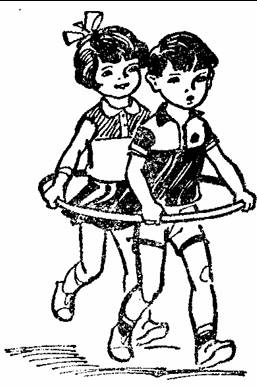 Ребятки, ехали, мы ехали - до реки доехали. Дальше нас такси не повезет, на чем же нам перебраться на другой берег?Кругом вода, одна  вода. На чем мы поплывем туда? Ответы детей (на пароходе, лодке, корабле).- Верно! Вот кораблик у нас. Садимся  все на корабль и отправляемся в путь. (Звучит музыка дети с воспитателем продолжают путешествие, музыка заканчивается, дети выходят на берег)Воспитатель: Переплыли мы реку, здесь нам надо сесть на другой транспорт. Давайте отгадаем загадку:                          Загадка про поезд                               Железные избушки                               Прицепились друг к дружке                              Одна из них с трубой                              Везет всех за собой.                              Мы сядем в поезд и вперед                              Помчим по рельсам быстро-быстро                              А кто же поезд поведет? -                              Им управляют машинисты.Воспитатель показывает картинку «Рельсы для поезда», говорит, что поезд по этой дороге ехать не может, она сломана, не хватает на ней шпал. Дети рисуют шпалы фломастером. Когда ремонтные работы закончены. Дети встают друг за другом, кладут руки на плечи впереди стоящего и отправляются  в путь, произнося звукоподражание: «Чух – чух - чух» С замедлением темпа и при остановке произнести «Ш – Ш – Ш – Ш – Ш – Ш – Ш - Ш»(Под звуки поезда)Воспитатель: Ехали. Мы ехали, на поезде  и вдруг:                                   Не проехать, не пройти                                   Всюду горы на пути(Переплести пальцы и поднять руки перед собой в виде горки) Что же делать. Что нам поможет перебраться через горы?                         Загадка про самолет                           Смело в небе проплывает                          Обгоняя птиц полет                          Человек им управляет,                          Что же это?Кто управляет самолетомЛетят самолеты, сидят в них пилоты.                             Игра «Самолеты»Ход игры: на стульчиках разложены бумажные самолетики. Взрослый предлагает взять по самолетику, говорит:Заводим  мотор: д-д-д-д! Полетели!Раз, заводим мы моторы,   (Дети произносят звук [р].)Быстро мчимся через горы,   (Дети произносят звук [л].)Вправо, влево завернём,   (Бегут друг за другом по кругу.)На посадку мы пойдём.    (Приседают.)(Под звуки самолета)Дети обегают мольберт с нарисованной горой  с поднятым в руке самолетиком. На звуковой сигнал (хлопок, удар бубна) останавливаются. Перед ними макет «Африка»Обезьянка: Ура, ребята! Это мой дом! Спасибо вам! Воспитатель: Дети, а давайте спросим у Обезьянки, чем она любит заниматься?Обезьяна: я люблю танцевать, а давайте потанцуем со мной вместе.                   (Дети танцуют с обезьяной)А теперь я хочу вам подарить подарок ведь вы так старались меня доставить домой спасибо. (Дарит корзину бананов)Воспитатель: Спасибо тебе Алиса, а нам пора возвращаться в детский сад. Дети, какой самый быстрый транспорт?-Самолет. -Давайте поиграем в самолет и полетим назад!Поиграем в самолет?Дети – да!Воспитатель: Вы все крылья, - я пилот                       Получили инструктаж                       Начинаем пилотаж (дети строятся друг за другом)  В снег летим мы и в пургуДети: У- у-у.Воспитатель: Видим чьи-то берега.Дети: А-а-а.Воспитатель: Ры-ры-ры рычит мотор (выполняет круговые движения руками)                    Мы летаем выше гор (бегают по всей площадке)                    Вот снижаемся мы все (приседают на одно колено)                    К нашей взлетной полосе.                    Что ж закончен наш полет.                    До, свиданья самолет! (машут рукой)-Вот мы и дома. -Ребята, что вам понравилось сегодня в нашем путешествии?На каком транспорте мы доставили  обезьянку домой?Есть и водный и воздушныйТот, что движется на сушеГрузы возит и людей,Что же это, скажи скорей!Дети мы с вами сегодня путешествовали на разном транспорте, а родители наши не знают, чем мы здесь занимались, я а вам сейчас дам раскраски  и вы в группе разукрасите, а вечером подарите родителями и расскажете, где вы сегодня были и чем занимались.                                                             27.02.2015г                                                       МБДОУ детский сад «Колосок».